1.41. Щитовая установка. а/д «Новошахтинск - Майский - гр. Украины» 892 км + 385 м, справа по ходу километража (ул. Харьковская, в районе дома № 137)Топосъемка планируемого участка 1:500ширина 6,0 м, высота 3,0 м,высота стойки 4,5 мобщая площадь информационного поля 36,0 кв.м.1.42. Щитовая установка. а/д «Новошахтинск - Майский - гр. Украины» 892 км + 740 м, справа по ходу километража (ул. Харьковская, в районе дома № 129)Топосъемка планируемого участка 1:500ширина 6,0 м, высота 3,0 м,высота стойки 4,5 мобщая площадь информационного поля 36,0 кв.м.1.43. Щитовая установка. а/д «Новошахтинск - Майский - гр. Украины» 892 км + 877 м, справа по ходу километража (ул. Харьковская, в районе дома № 117)Топосъемка планируемого участка 1:500ширина 6,0 м, высота 3,0 м,высота стойки 4,5 мобщая площадь информационного поля 36,0 кв.м.1.44. Щитовая установка. а/д «Новошахтинск - Майский - гр. Украины» 893 км + 245 м, справа по ходу километража (ул. Харьковская, в районе дома № 103)Топосъемка планируемого участка 1:500ширина 6,0 м, высота 3,0 м,высота стойки 4,5 мобщая площадь информационного поля 36,0 кв.м.1.45. Щитовая установка. а/д «Новошахтинск - Майский - гр. Украины» 893 км + 400 м, справа по ходу километража (разделительная полоса)Топосъемка планируемого участка 1:500ширина 6,0 м, высота 3,0 м,высота стойки 4,5 мобщая площадь информационного поля 36,0 кв.м.1.46. Щитовая установка. а/д «Новошахтинск - Майский - гр. Украины» поворот с ул. Харьковской на ул. Объездную-1Топосъемка планируемого участка 1:500ширина 6,0 м, высота 3,0 м,высота стойки 4,5 мобщая площадь информационного поля 36,0 кв.м.1.47. Щитовая установка. а/д «Новошахтинск - Майский - гр. Украины» 893 км + 600 м, справа по ходу километража (ул. Харьковская, 81, в районе автовокзала)Топосъемка планируемого участка 1:500ширина 6,0 м, высота 3,0 м,высота стойки 4,5 мобщая площадь информационного поля 36,0 кв.м.1.48. Щитовая установка. ул. Харьковская, 81, на границе территории автовокзалаТопосъемка планируемого участка 1:500ширина 2,0 м, высота 1,0 м,высота стойки 2,0 мобщая площадь информационного поля 4,0 кв.м.1.49. Щитовая установка. а/д «Новошахтинск - Майский - гр. Украины» 894 км + 232 м, справа по ходу километража (ул. Харьковская – проспект Ленина, в районе автовокзала)Топосъемка планируемого участка 1:500ширина 6,0 м, высота 3,0 м,высота стойки 4,5 мобщая площадь информационного поля 36,0 кв.м.1.50. Щитовая установка. а/д «Новошахтинск - Майский - гр. Украины» 894 км + 450 м, справа по ходу километража (в районе сквера)Топосъемка планируемого участка 1:500ширина 6,0 м, высота 3,0 м,высота стойки 4,5 мобщая площадь информационного поля 36,0 кв.м.2.1. Щитовая установка. ул. Городская – пер. Морской, обочина дорогиТопосъемка планируемого участка 1:500ширина 6,0 м, высота 3,0 м,высота стойки 4,5 мобщая площадь информационного поля 36,0 кв.м.2.2. Стела. ул. Городская, в районе дома № 1 (логистический центр), слеваТопосъемка планируемого участка 1:500ширина 1,0 м, высота 2,5 м,общая площадь информационного поля 5,0 кв.м.2.3. Стела. ул. Городская, в районе дома № 1 (логистический центр), справаТопосъемка планируемого участка 1:500ширина 1,0 м, высота 2,5 м,общая площадь информационного поля 5,0 кв.м.2.4. Рекламная конструкция на остановочном павильоне. ул. Харьковская, 87бТопосъемка планируемого участка 1:500ширина 1,32 м, высота 1,22 м,общая площадь информационного поля 1,6 кв.м.2.5. Рекламная конструкция на остановочном павильоне. ул. Харьковская, 103Топосъемка планируемого участка 1:500ширина 1,32 м, высота 1,22 м,общая площадь информационного поля 1,6 кв.м.2.6. Рекламная конструкция на остановочном павильоне. ул. Уральская, 1Топосъемка планируемого участка 1:500ширина 1,22 м, высота 1,32 м,общая площадь информационного поля 1,6 кв.м.3.1. Щитовая установка. проспект Ленина (район автовокзала)Топосъемка планируемого участка 1:500ширина 6,0 м, высота 3,0 м,высота стойки 4,5 мобщая площадь информационного поля 54,0 кв.м.3.2. Пилон. проспект Ленина, 10, справа от зданияТопосъемка планируемого участка 1:500ширина 1,4 м, высота 2,6 м,общая площадь информационного поля 7,28 кв.м.3.3. Настенные панно. проспект Ленина 11, фасад зданияТопосъемка планируемого участка 1:500ширина 0,7 м, высота 1,5 м,общая площадь информационного поля 2,1 кв.м.3.4. Настенное панно. проспект Ленина 8/21, фасад зданияТопосъемка планируемого участка 1:500ширина 2,0 м, высота 2,5 м,общая площадь информационного поля 5,0 кв.м.3.5. Стела. ул. Садовая, в районе дома № 26Топосъемка планируемого участка 1:500ширина 1,2 м, высота 3,0 м,общая площадь информационного поля 7,2 кв.м.3.6. Стела. ул. Садовая, в районе дома № 32Топосъемка планируемого участка 1:500ширина 1,2 м, высота 5,0 м,общая площадь информационного поля 12,0 кв.м.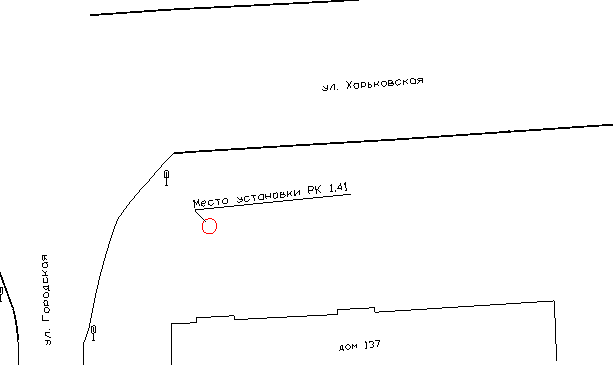 Дизайн макет рекламной конструкцииЭскиз рекламной конструкции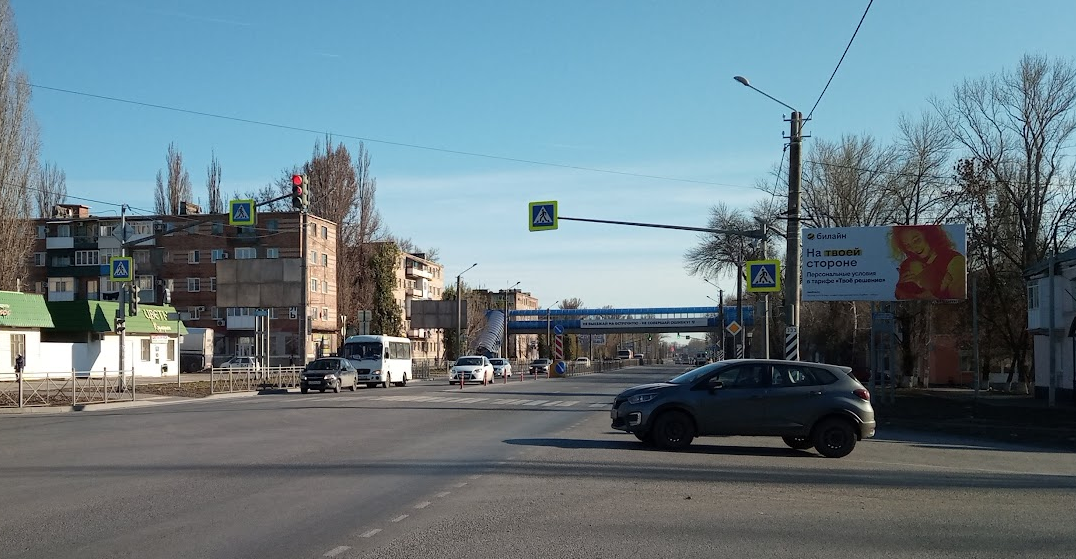 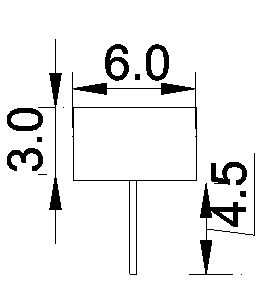 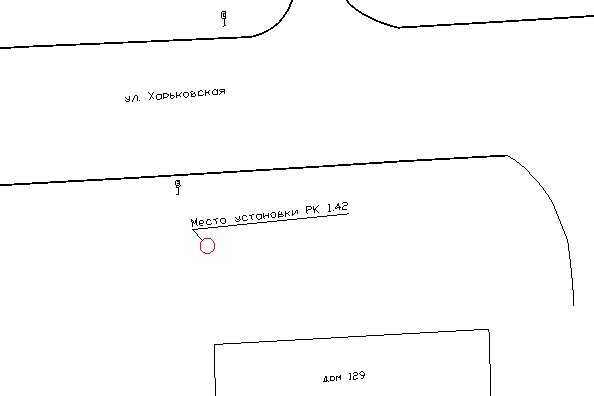 Дизайн макет рекламной конструкцииЭскиз рекламной конструкции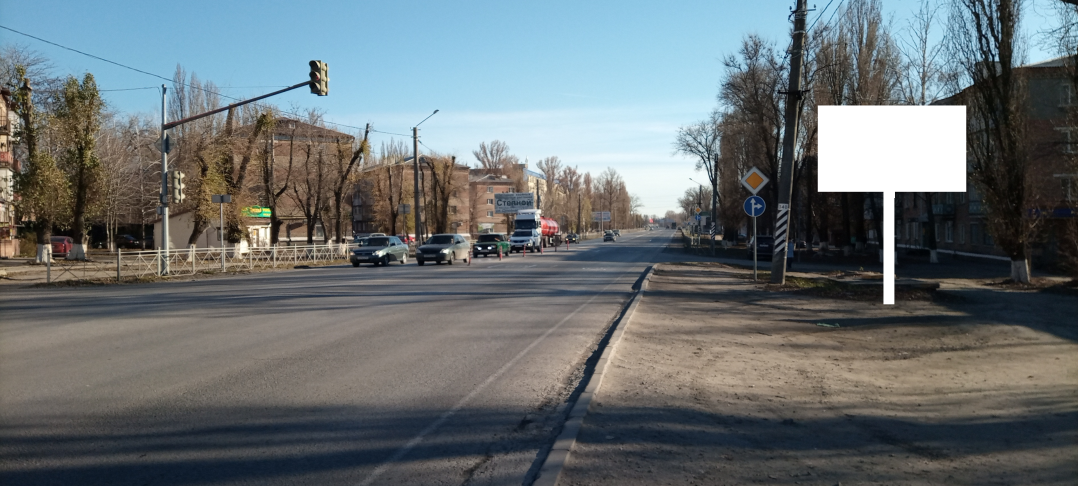 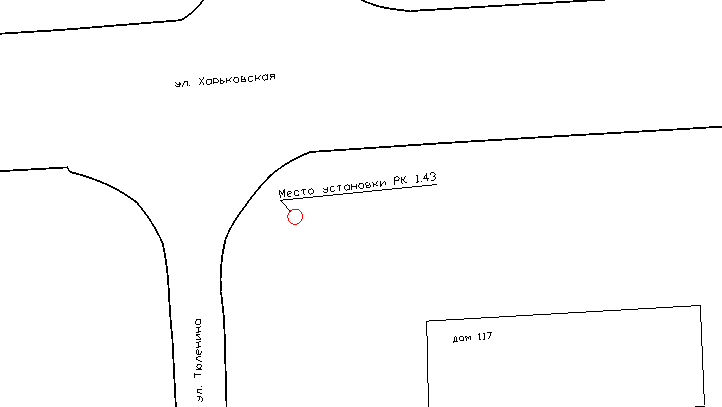 Дизайн макет рекламной конструкцииЭскиз рекламной конструкции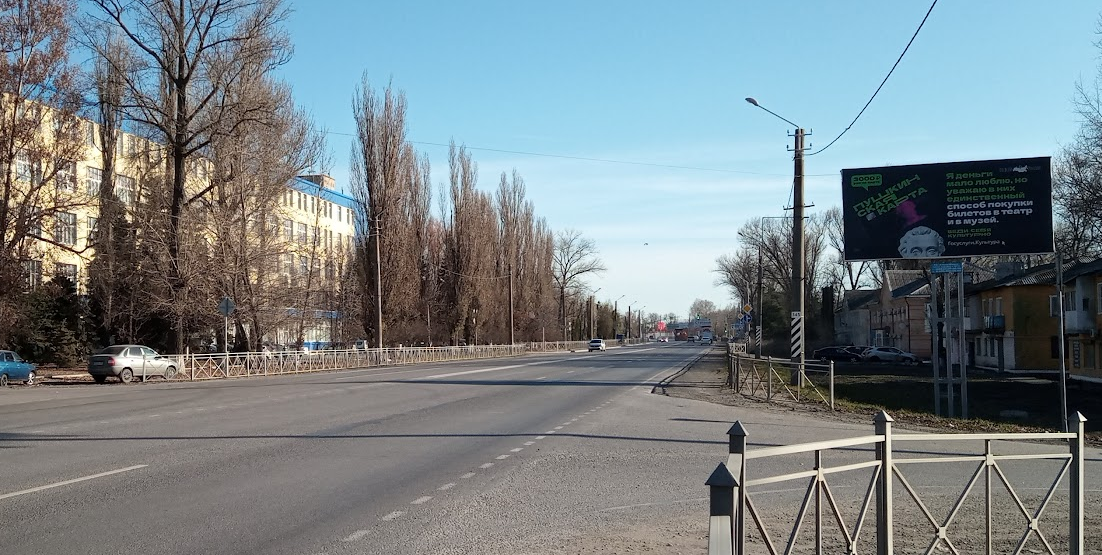 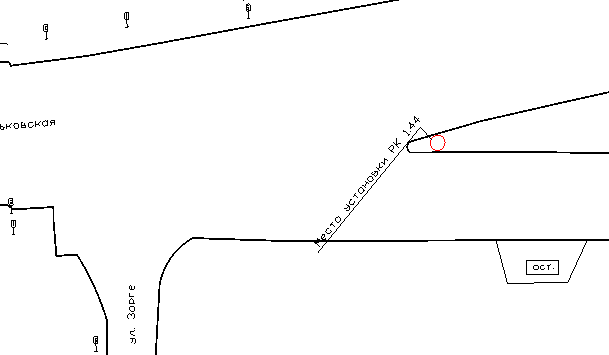 Дизайн макет рекламной конструкцииЭскиз рекламной конструкции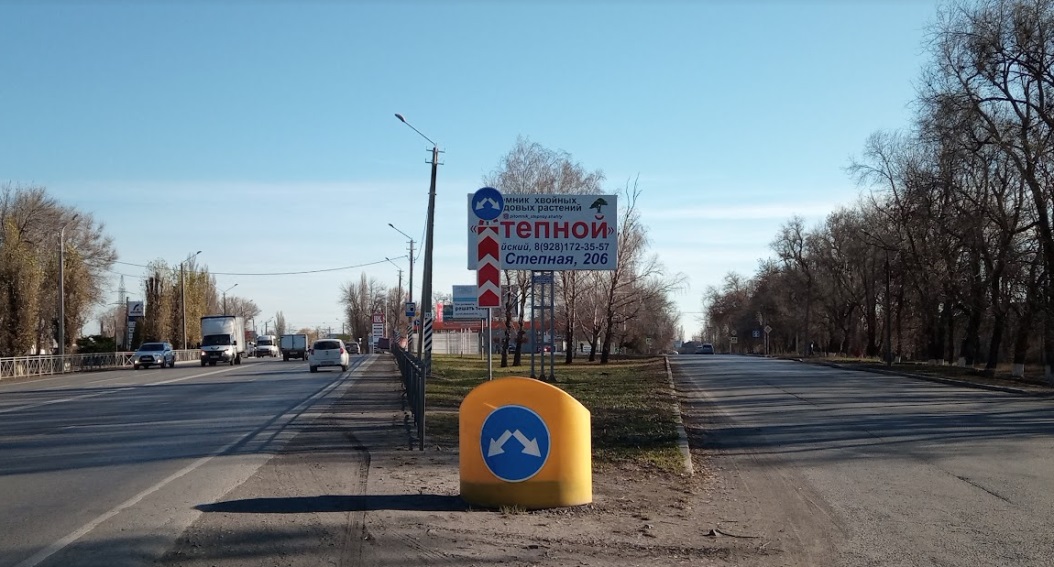 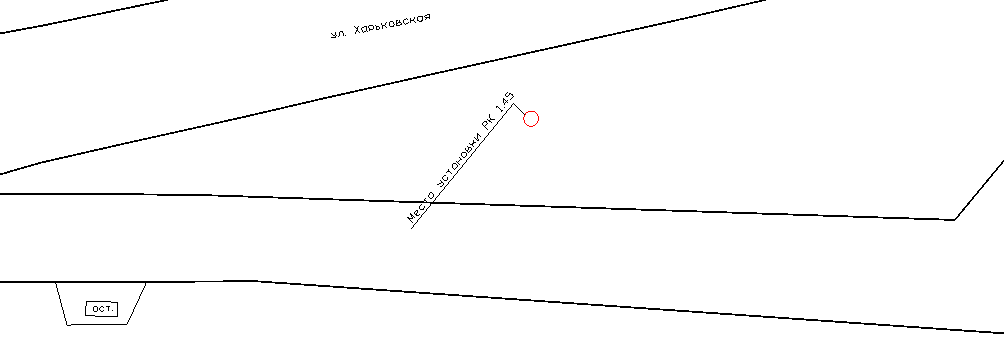 Дизайн макет рекламной конструкцииЭскиз рекламной конструкции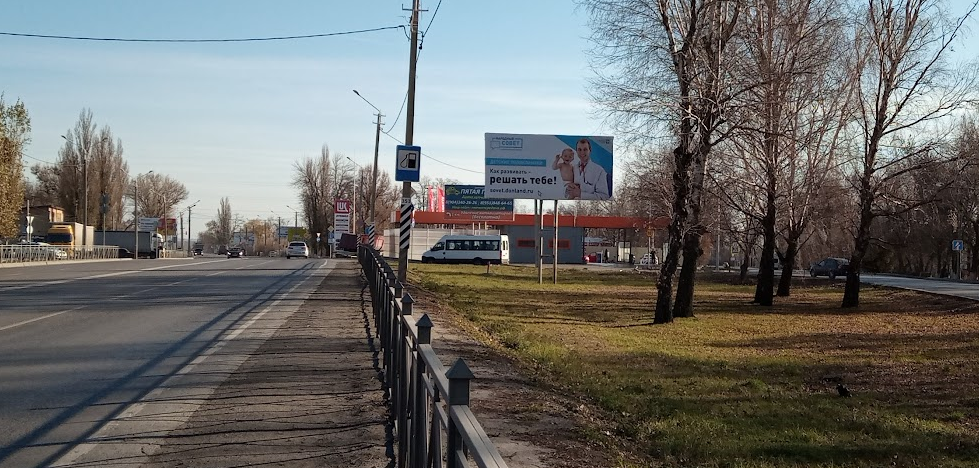 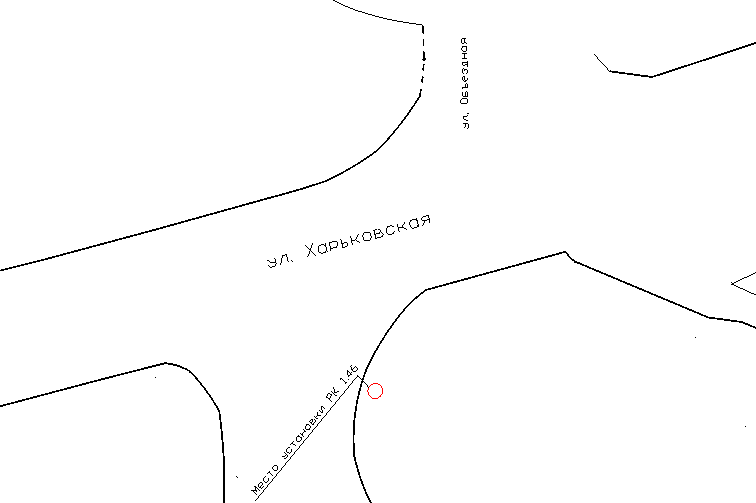 Дизайн макет рекламной конструкцииЭскиз рекламной конструкции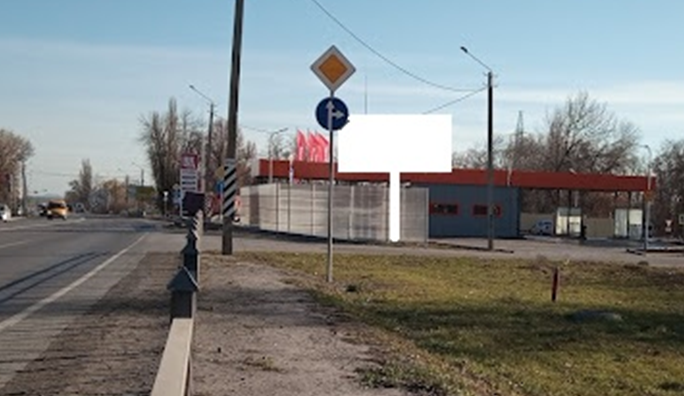 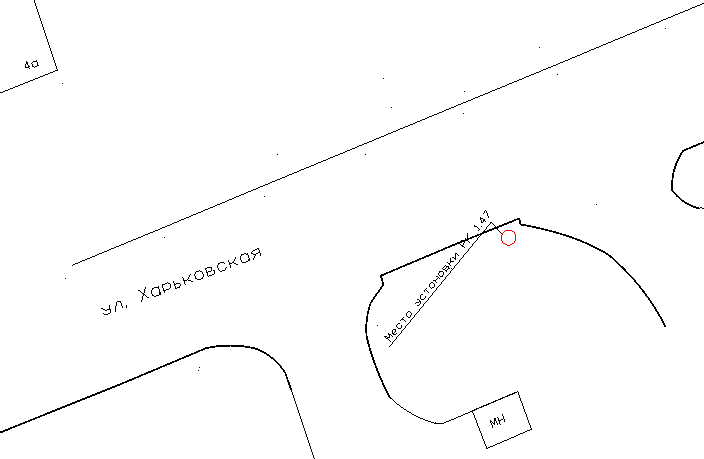 Дизайн макет рекламной конструкцииЭскиз рекламной конструкции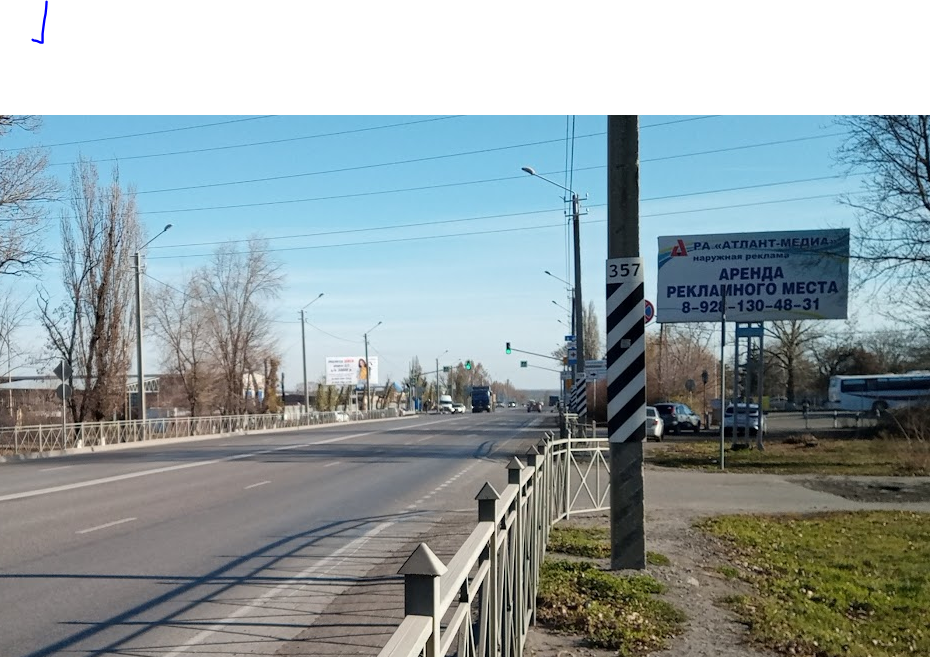 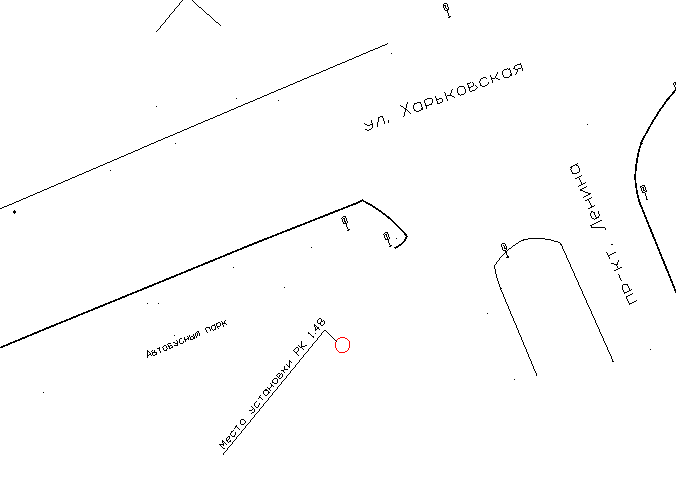 Дизайн макет рекламной конструкцииЭскиз рекламной конструкции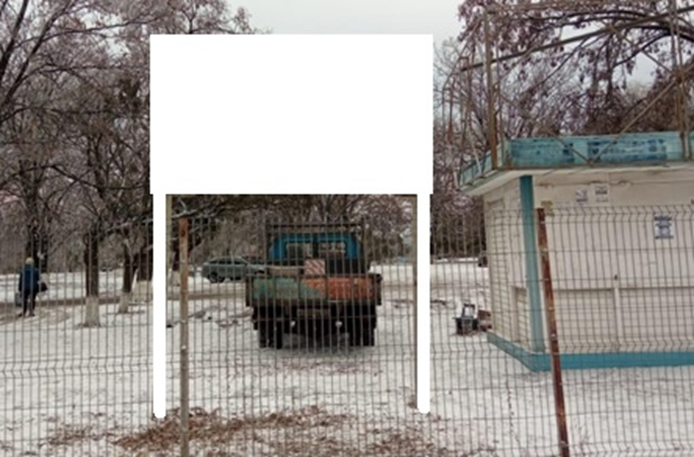 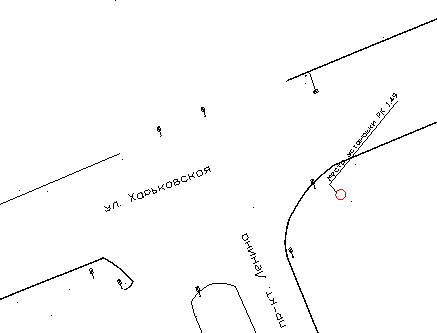 Дизайн макет рекламной конструкцииЭскиз рекламной конструкции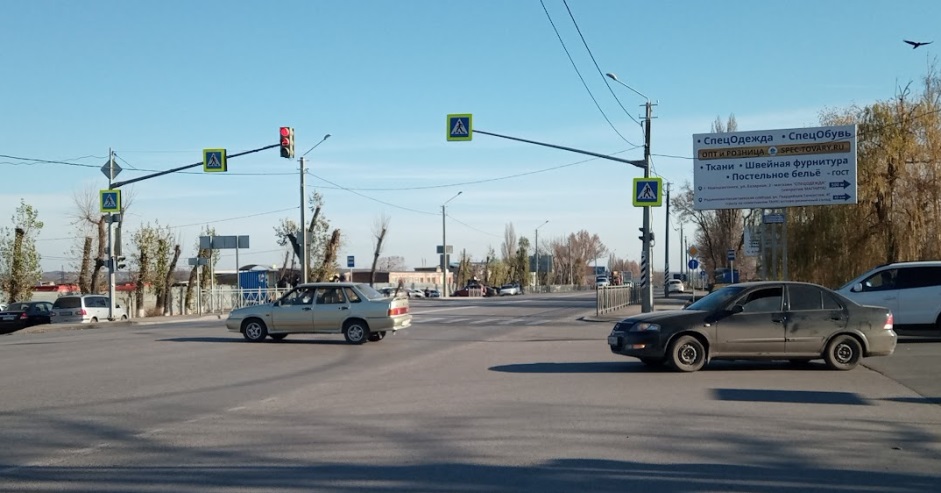 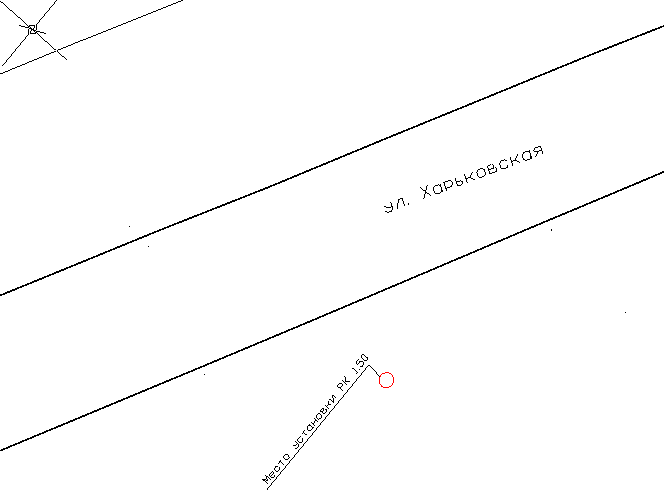 Дизайн макет рекламной конструкцииЭскиз рекламной конструкции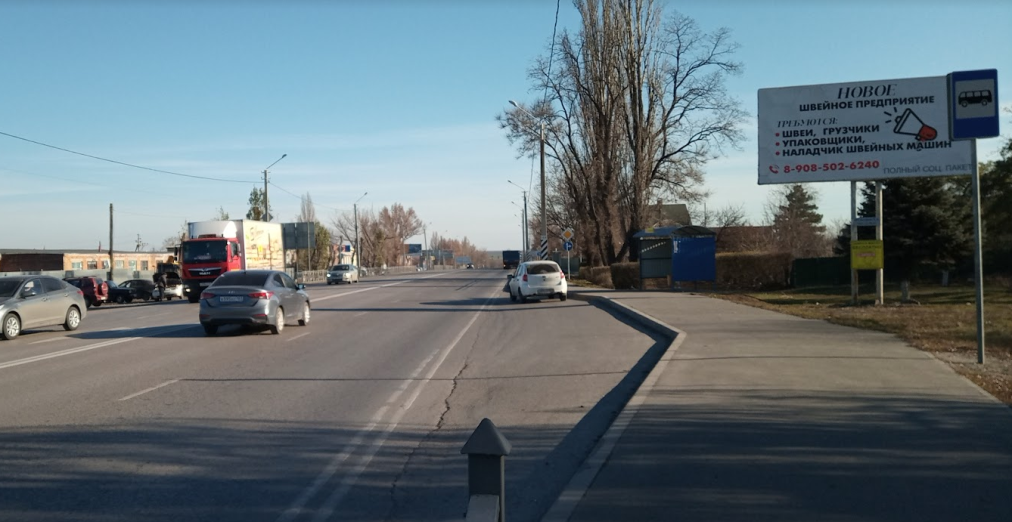 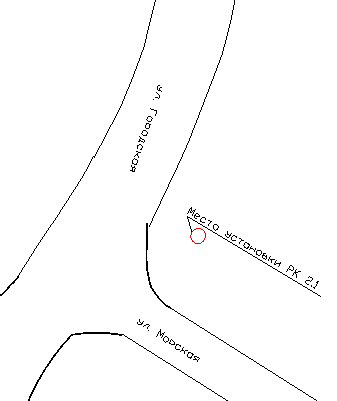 Дизайн макет рекламной конструкцииЭскиз рекламной конструкции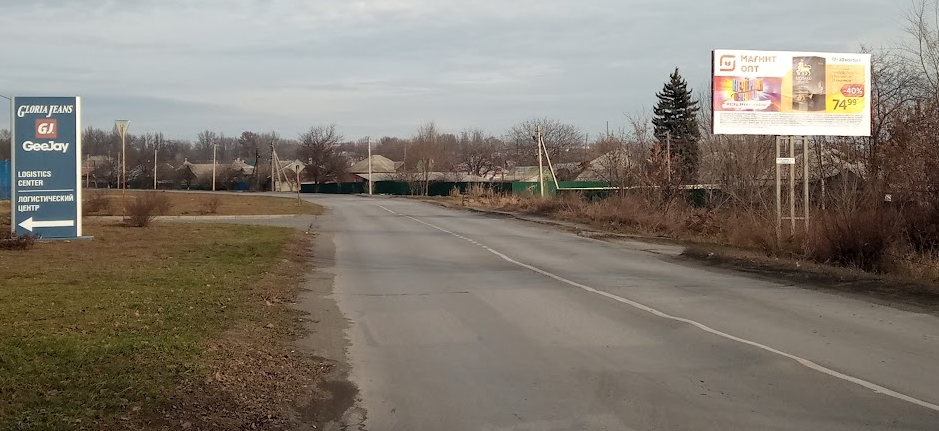 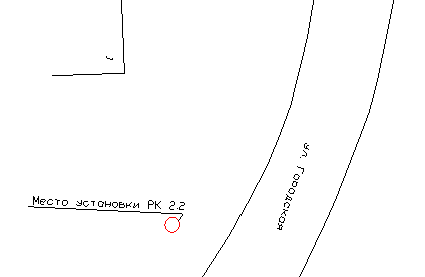 Дизайн макет рекламной конструкцииЭскиз рекламной конструкции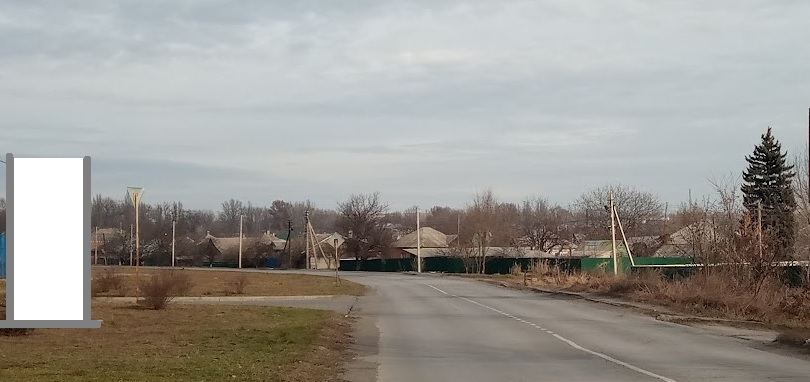 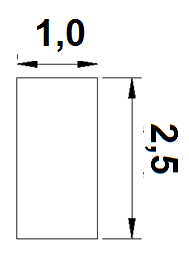 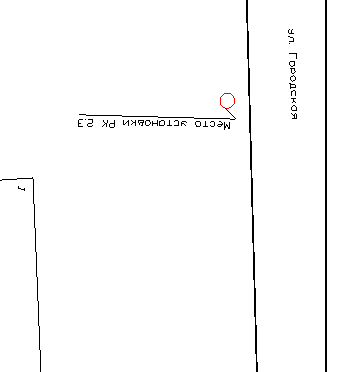 Дизайн макет рекламной конструкцииЭскиз рекламной конструкции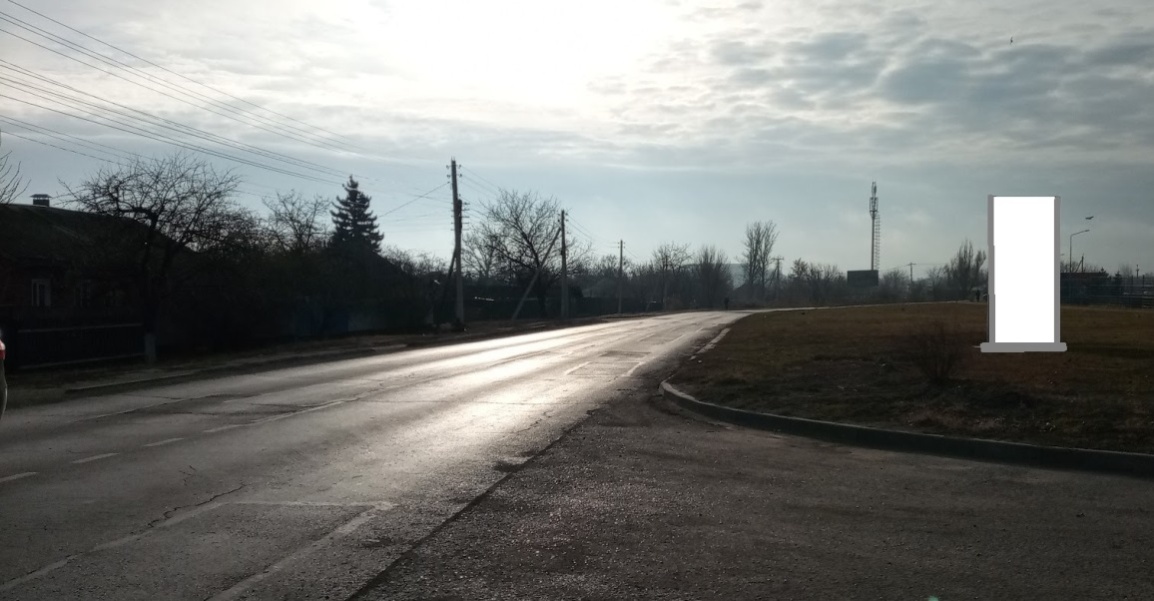 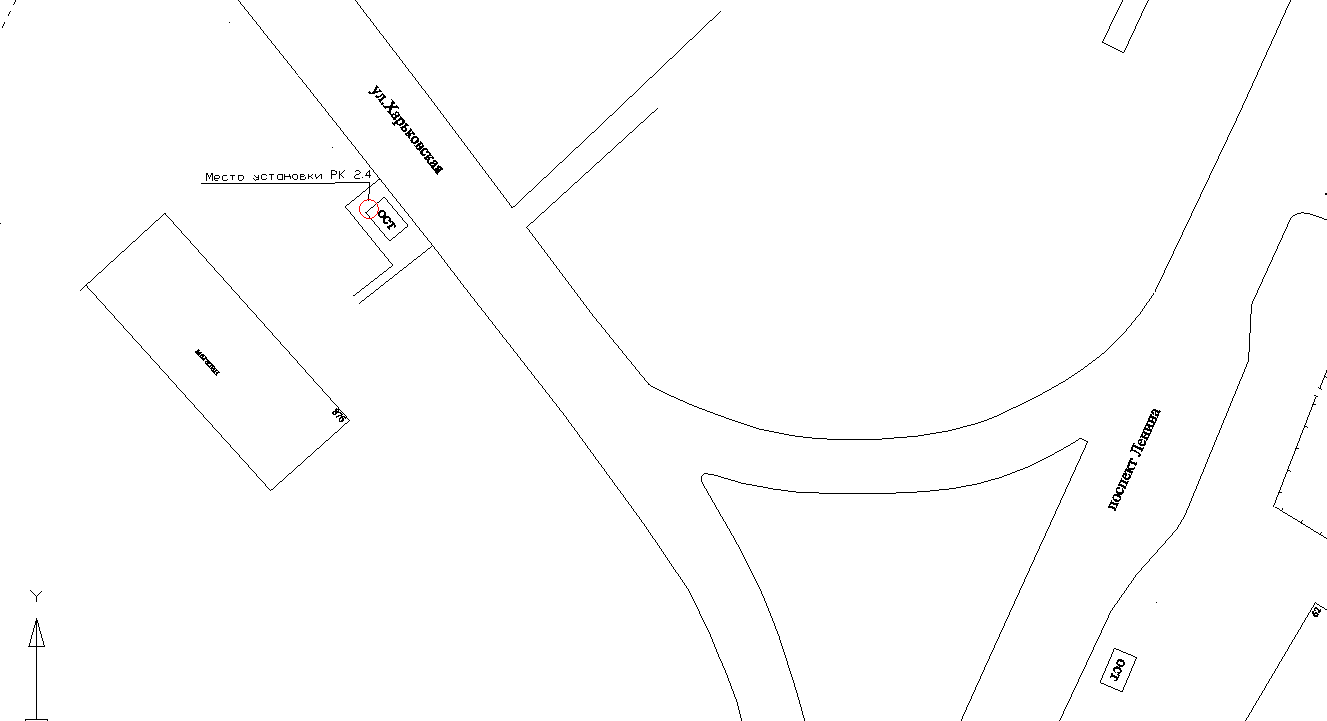 Дизайн макет рекламной конструкцииЭскиз рекламной конструкции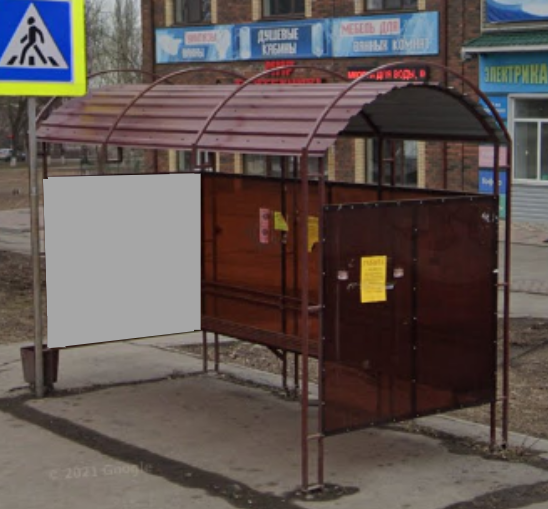 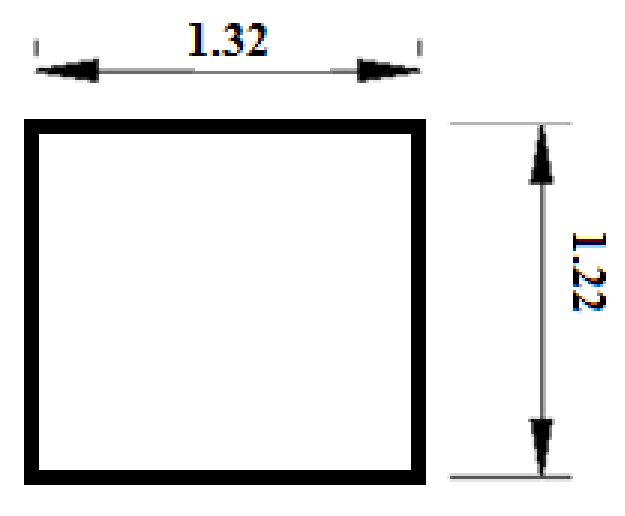 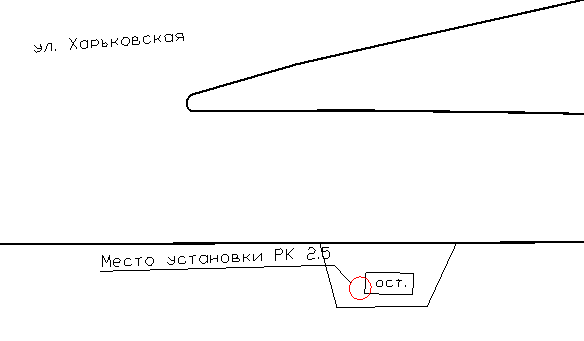 Дизайн макет рекламной конструкцииЭскиз рекламной конструкции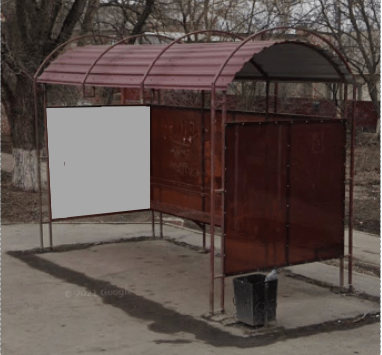 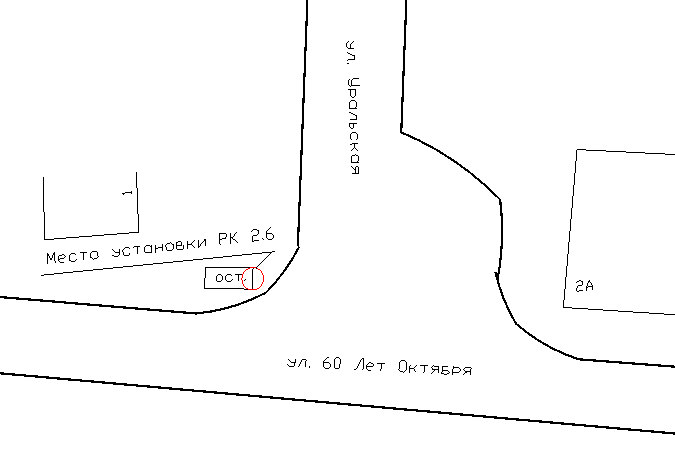 Дизайн макет рекламной конструкцииЭскиз рекламной конструкции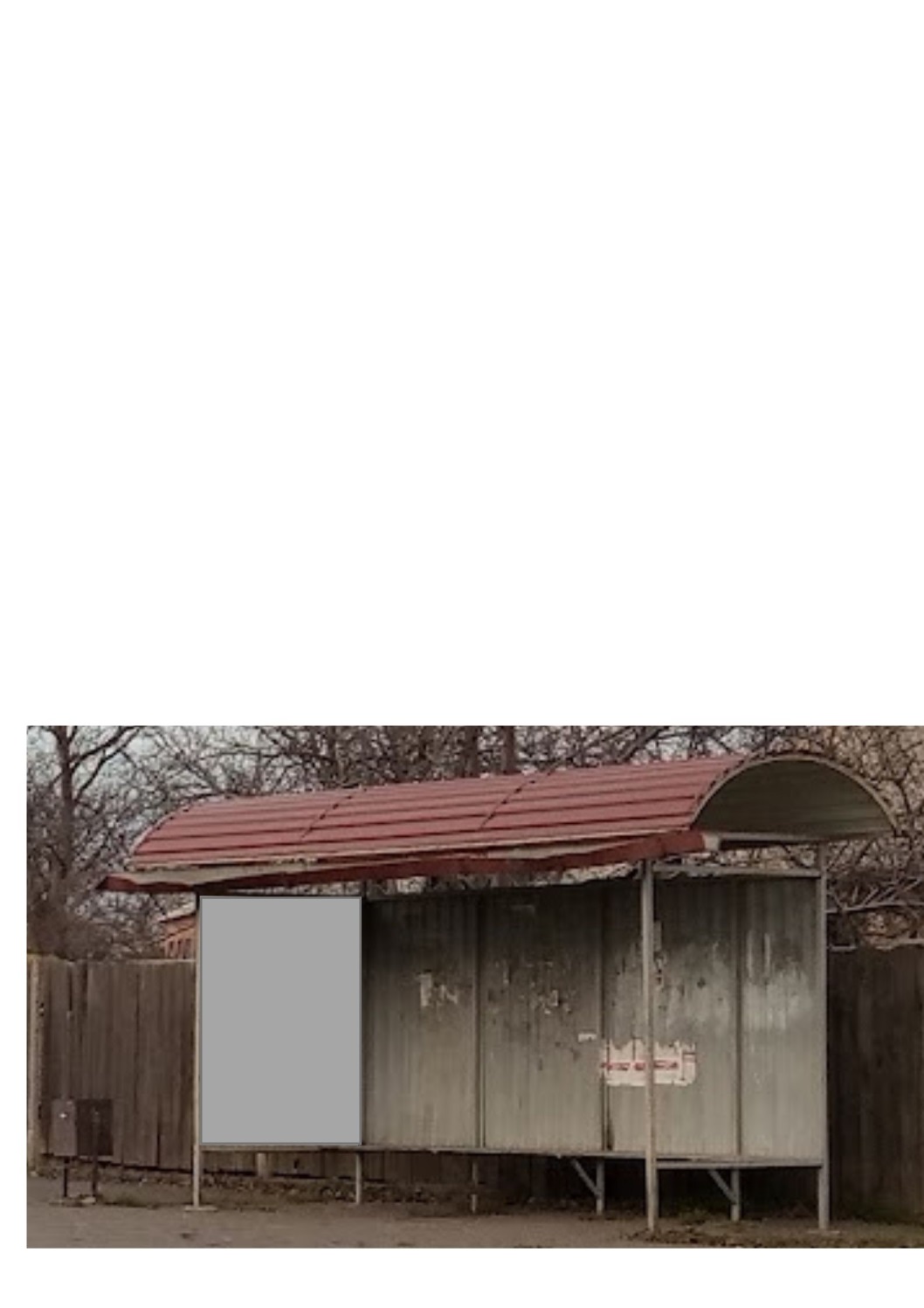 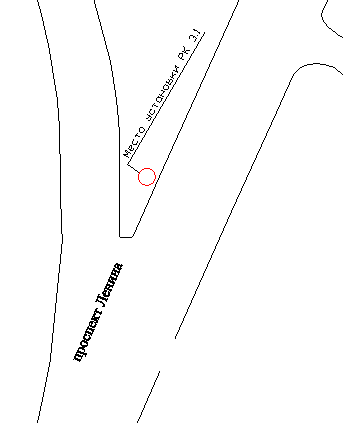 Дизайн макет рекламной конструкцииЭскиз рекламной конструкции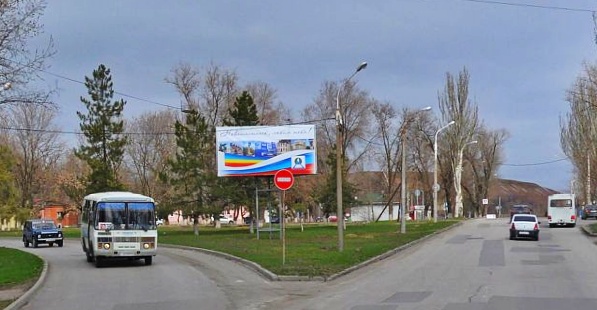 Дизайн макет рекламной конструкцииЭскиз рекламной конструкцииДизайн макет рекламной конструкцииЭскиз рекламных конструкций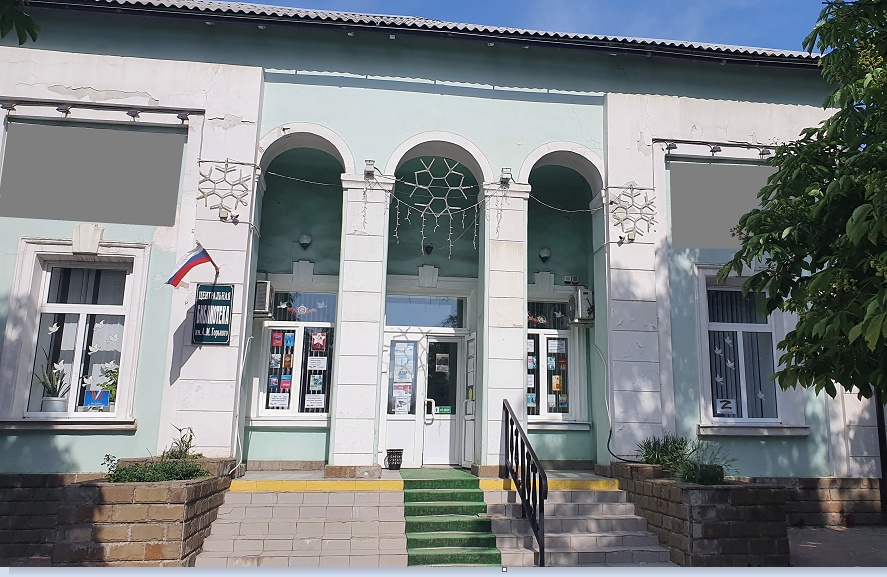 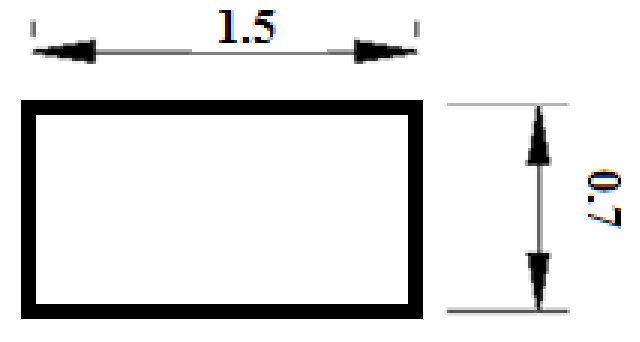 Дизайн макет рекламной конструкцииЭскиз рекламной конструкции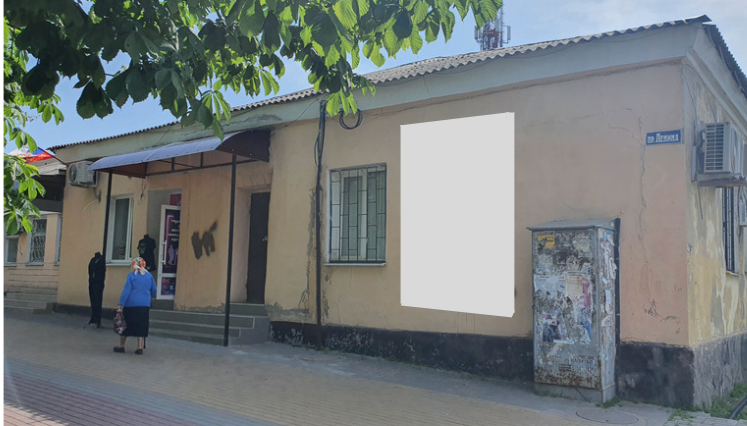 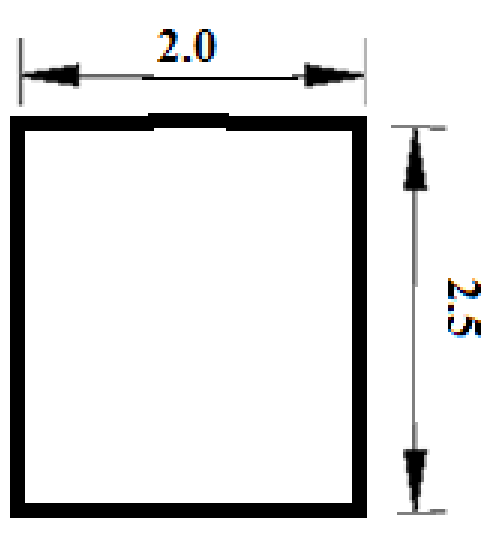 Дизайн макет рекламной конструкцииЭскиз рекламной конструкции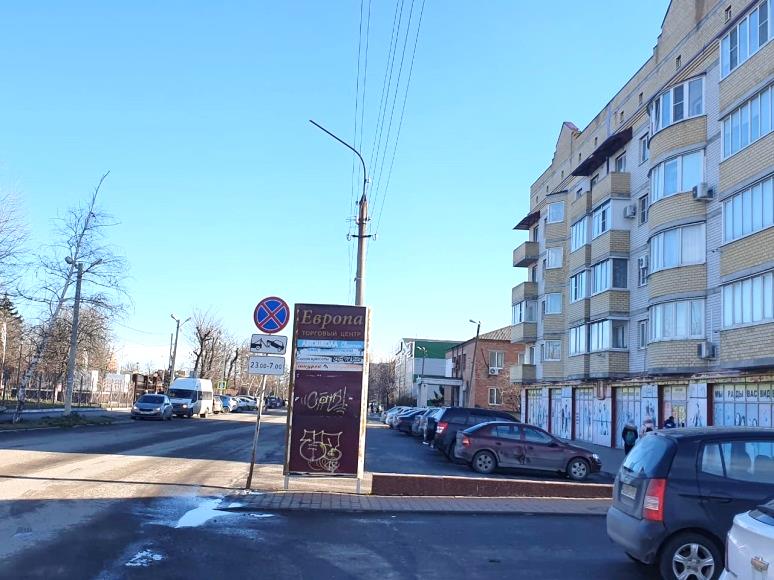 Дизайн макет рекламной конструкцииЭскиз рекламной конструкции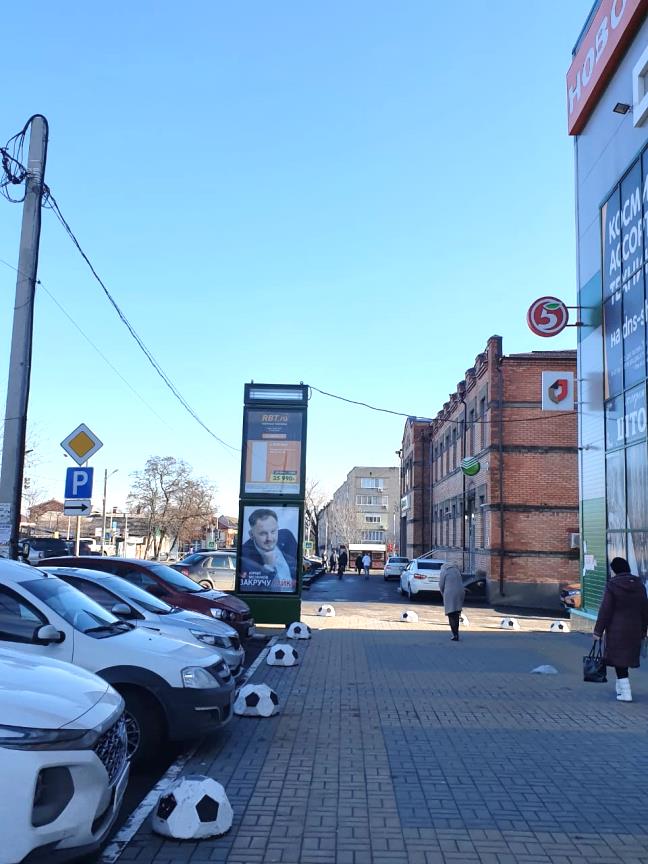 